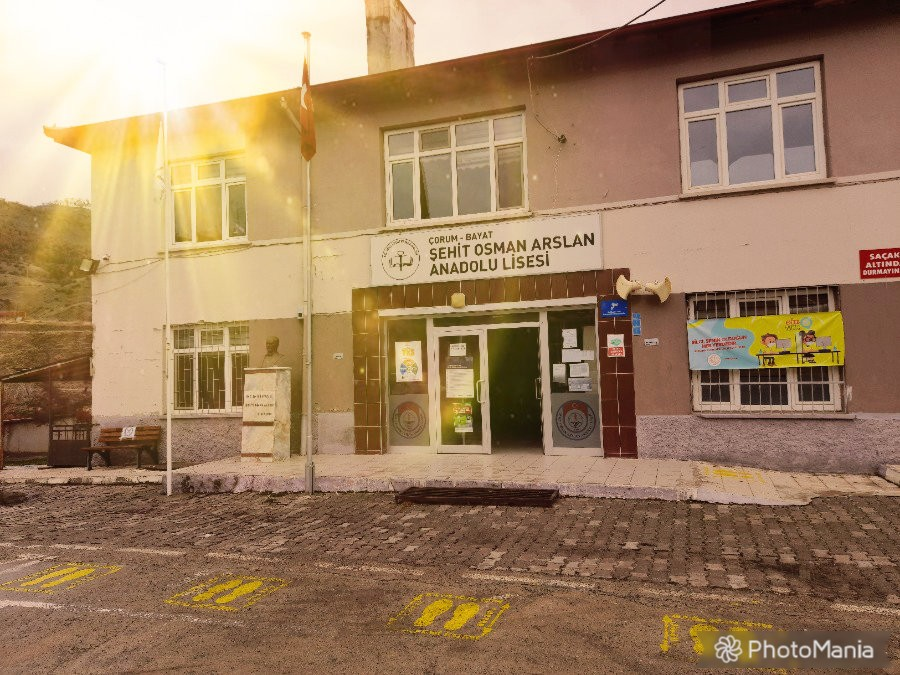 A-KURUMUMUZUN TARİHÇESİ
Okul bina mülkiyeti Bayat İlçesi Fakir Öğrencilere Yardım Derneğine ait olup 1989 yılında yapılmıştır. 1995-1997 yılları arasında Çok Programlı Lise olarak hizmet vermiştir. 1998-2009 yılları arasında Mehmet Akif Ersoy Yatılı Bölge Okulunun Kız Pansiyonu olarak kullanılmıştır. Bakanlığımızın 01.07.2009 Tarih ve 5809 sayılı onayı ile 2009-2010 Eğitim Öğretim yılında Bayat Anadolu Lisesi olarak hizmete girmiştir. 2009-2010 yılında 60 öğrenci kontenjanı olup 2 adet 9. Sınıfla eğitime başlanmıştır. B-VİZYONUMUZBayat Şehit Osman Arslan Anadolu Lisesi olarak vizyonumuz; ülkemizde eğitimde takip edilen, eğitimde tercih edilen, başarıda takdir edilen bir okul olmaktır.Öğrencilerimizin milli değerlerine bağlı, Atatürk ilkelerine sahip çıkan, bilgili, becerili ve kendine güvenen başarılı bireyler olarak yetişmelerine imkân sağlamak ve gelişen dünyanın ihtiyaçlarına yanıt verebilecek beceriler kazandırmaktır.C-MİSYONUMUZÖğrencilerimizin akademik, kişisel ve sosyal gelişimlerini sağlayacak eğitim-öğretim ortamı sunmak; onları topluma karşı sorumluluklarını bilen, değişim kapasitesi yüksek, iletişim becerileri gelişmiş, teknolojiyi bilinçli kullanan, disiplinli, saygın bireyler olarak yetiştirmektir.Ç-GÜÇLÜ VE ZAYIF YÖNLER, FIRSAT VE TEHDİTLER (SWOT) ANALİZİMİZGÜÇLÜ YÖNLERİMİZOkulun çevre üzerindeki imajının güçlü ve olumlu olması Sosyal sorumluluk projelerine açık olması Personelin birbirine bağlılığı ve aralarında dayanışma olması Dinamik, donanımlı, özverili ve kendini geliştirmeye açık bir kadronun olması Okulda disiplin vakalarının yok denecek kadar az olması Okulun zararlı alışkanlık faktörlerinden uzak olması Yerleşik ve köklü bir kurum kültürünün olması Personelin çok büyük bir çoğunluğunun bilgi ve teknoloji kültürünü iyi kullanmaları İdarenin yenilik ve gelişmelere açık ve teknolojiyi iyi kullanan donanıma sahip olmaları Okulda etkili bir rehberlik ve psikolojik danışma servisinin bulunmasıOkul çevresinde internet, kafeler ve öğrencilerin gidebileceği alanlara uzak olması Bilim uzmanlığına sahip personelin görev yapmasıOkul personelinin ekip çalışmasını benimsemesiYeterli sayıda rehber öğretmenin okulda görev yapmasıOkul personeli tarafından etkili projelerin üretilebilmesiOkulun çağdaş bir duruş içinde olmasıÇalışmaların belli bir plan ve koordinasyon içinde yapılmasıZAYIF YÖNLERİMİZ Okulun öğrenci sayısı ile orantılı fiziki yapının olmaması Derslik, spor salonu gibi alanların fiziki yapılarının kısıtlılığı Spor salonunun olmaması ve spor malzemelerinin yetersizliği Öğrencilerin oyun alanlarındaki kısıtlayıcı fiziksel koşullar Yetişkin eğitimine katılımın yetersiz olması Okulda uzun sureli görev yapan öğretmen sayısının fazla olmaması Sosyal ve kültürel etkinliklere yönelik yeterince maddi kaynak ayrılamaması Velilerin yeni müfredat konusunda donanım eksikliği Sanat eğitiminin yeterince olmaması (sanat alanlarına yönelik kurslar) BT sınıfı yetersizliği eğitim araç gereçlerinin yetersiz olması Okulun fiziksel yapısı ve donanımının yeterli düzeyde olmaması Gerçekleştirilen sosyal ve kültürel etkinliklere veli katılımının yüksek olmaması Sağlıklı, ekonomik ve sağlıklı kantine sahip olmaması Okul aile birliğinin etkili çalışmaması İl merkezine uzak olması ve il merkezinde ikamet eden öğretmen sayısının fazlalığıÖğretmen sirkülâsyonunun fazla olması, Kadrolarda yeni göreve başlayanların çoğunlukta olması nedeniyle deneyimin yetersiz olması, Göç sebebiyle öğrencilerimiz için rol model olabilecek kişi sayısının az olmasıYerleşim birimlerinin dağınık olması sebebiyle taşımalı eğitim kapsamındaki öğrenci sayısının fazla olması.FIRSATLARIMIZHer yıl artan sayıda kaliteli öğrenci girdisinin olması Velilerin eğitime katılım oranlarının artması ve giderek okul veli iletişiminin güçlenmesi Okulumuzun Ankara’ya yakın olmasıOkulun internet sitesi üzerinden yapılan çalışmaların duyurulması ve yapılan çalışmaların yaygınlaştırılması Ankara’nın merkez okullarından biri olması ve sosyal ve kültürel olanaklara yakınlık Okulun hizmet alanını oluşturan çevrenin, etkileşime ve iletişime açık bir görüntü sergilemesiOkulun ilçedeki resmi/özel okul, kurum ve kuruluşlar tarafından kabul görmesi. Fiziki imkân ve donanımları arttırmak için sosyal, kültürel ve politik destek sağlanması.TEHDİTLERİMİZ Okulumuza ait Kız Pansiyonunun konumuParçalanmış aile sayısında fazlalık Okulu giriş çıkışlarında kapıların yetersiz olması. Fiziksel yapıya göre öğrenci sayısının fazlalığıSosyoekonomik açıdan velilerin zayıf olması,Velilerin çekingen olması nedeniyle okul ziyaretleri ve okula desteklerinin yetersiz olmasıZararlı alışkanlıkların ilçemizde yaygın olmasıİlçemizde istihdam alanlarının sayısının ve çeşitliliğinin az olması
D- İLETİŞİM BİLGİLERİMİZTEL		: 0 364 381 40 60FAX		: 0 364 381 35 46E-POSTA	: 971538@meb.k12.trWEB		: https://sehitosmanarslananadolulisesi.meb.k12.trADRES	: Kayabaşı Mahallesi Çelebi Sokak No:2 19800 Bayat/ÇORUME- PERSONEL BİLGİLERİ	1-Yöneticiler		2- Yardımcı Hizmetler Personeli3-ÖğretmenlerF-KURUM BİNA BİLGİLERİ1-Derslik Durumu2-Yardımcı YapılarG- ARAÇ GEREÇ DURUMUĞ- İNŞAAT EMLAK DURUMUH-ÖĞRENCİ SAYILARIDİSİPLİN DURUMUİ-ÖĞRENCİ BAŞARI DURUMUJ- ÖZEL EĞİTİM VE REHBERLİK DURUMUK- BURS, YATILILIK VE TAŞIMA DURUMUGöreviNormKadroluGörevlendirmeToplamOkul Müdürü111Müdür Başyardımcısı111Müdür Yardımcısı2112TOPLAM4134GöreviNormKadrolu (4/A)Geçici İşçi(696 KHK)Sürekli İşçiToplamOranKaloriferci1Hizmetli31Aşçı1TOPLAM516Sıra NoBranş AdıÖğretmenin Adı SoyadıOkulun Branştaki Öğretmen SayısıOkuldaki Ders YüküKarşılanan Ders YüküKarşılanamayan Ders YüküFazlalık Ders Yükü1Okul MüdürüMustafa SELVİ112Müdür BaşyardımcısıAlper Sadık DEMİRCİ113Müdür YardımcısıNevzat KARAKUŞ114Pansiyon Müdür Yard.Hacer PATIRAMAN115İngilizceAlper Sadık DEMİRCİZüleyha ŞAHİN232320106Din Kül. Ah. Bil.Mustafa SELVİ
Hacer PATIRAMAN
Abdulkadir YÜRÜYEN3272707Görsel Sanatlar------------------------0161608Beden EğitimiUğur ALTUNCU1171709Türk Dili ve EdebiyatıNevzat KARAKUŞ 
Nimet KARATAŞ24747010TarihAhmet AYDOĞMUŞ13030011CoğrafyaErhan DOĞAN1171701312MatematikHarun ÖZSOY
Engin KARAKUŞ26262013FizikNuri ÇİFTCİ1171701314KimyaHatice Özden AYGÜL1171701315BiyolojiMurat KARAKUŞ117170416FelsefeHatice KANAL114140817AlmancaMelek BİLGİLİ116160518Sağlık Bilgisi----------------------044019RehberlikSezer CAN1VERİ2017-20182018-20192019-20202020-2021ANADOLU LİSESİOkul Sayısı1111ANADOLU LİSESİKendi binasını kullanan1111ANADOLU LİSESİBaşka okul binasını kullanan0000ANADOLU LİSESİİkili Öğretim Yapan0000ANADOLU LİSESİDerslik Sayısı9998ANADOLU LİSESİDerslik başına düşen öğrenci sayısı250283032,25VERİ2017-20182018-20192019-20202020-2021ANADOLU LİSESİOkul Sayısı1111ANADOLU LİSESİKütüphane sayısı  1111ANADOLU LİSESİSpor Salonu Sayısı0000ANADOLU LİSESİKonferans salonu0000ANADOLU LİSESİKimya-Biyoloji Laboratuvarı Sayısı1111ANADOLU LİSESİFizik Laboratuvarı 1111VERİ2017-20182018-20192019-20202020-21ANADOLU LİSESİBilgisayar sayısı5555ANADOLU LİSESİAkıllı Tahta Sayısı12121212ANADOLU LİSESİProjeksiyon cihazı sayısı2222ANADOLU LİSESİYazıcı sayısı3333ANADOLU LİSESİFotokopi makinesi sayısı2222ANADOLU LİSESİTaşıt sayısı0000VERİ2017-20182018-20192019-20202020-2021ANADOLU LİSESİDeprem dayanıklılık testi yapılmışANADOLU LİSESİArsa bina, tahsis, tapu sorunu olan   ANADOLU LİSESİHarcanan küçük onarım tutarıANADOLU LİSESİHarcanan büyük onarım tutarıANADOLU LİSESİİhtiyaç duyulan küçük onarımANADOLU LİSESİİhtiyaç duyulan büyük onarımVERİ2017-20182018-20192019-20202020-2021ANADOLU LİSESİÇağ nüfusuANADOLU LİSESİÖğrenci sayısı 215239231258ANADOLU LİSESİOkullaşma oranıVERİ2017-20182018-20192019-20202020-2021Şehit Osman Arslan A.L.Ceza Alan Öğrenci Sayısı4330Şehit Osman Arslan A.L.İlçe Disiplin Kuruluna Gelen 0000Şehit Osman Arslan A.L.İl Disiplin Kuruluna Giden0000Şehit Osman Arslan A.L.Örgün Eğitim Dışına Çıkarılan0000Şehit Osman Arslan A.L.Öne Çıkan FiillerDisiplinsiz Davranışlar Sigara kullanımı, Kavga, KüfürPansiyon düzenini bozmak, pansiyonu terk etmekBilişim araçlarını amacı dışında kullanmakPersonelCeza Alan Kişi Sayısı0000Personelİlçe Disiplin Kuruluna Gelen 0000Personelİl Disiplin Kuruluna Giden0000PersonelMemuriyetten İhraç Edilen0000PersonelÖne Çıkan FiillerVERİVERİ2017-20182017-20182018-20192018-20192019-20202019-20202020-20212020-2021Anadolu LisesiUluslararası etkinliklere katılan öğrenci sayısı (Yarışma, proje)00000000Anadolu LisesiUlusal etkinliklere katılan öğrenci sayısı (Yarışma, proje)00000000Anadolu Lisesiİl genelinde düzenlenen etkinliklere katılan öğrenci sayısı (Yarışma, proje)222200Anadolu LisesiYapılan Sosyal Etkinlik Sayısı ve katılan öğrenci sayısı (1 öğrenci birden fazla faaliyete katılabilir)6- 1256- 1255-1595-1591-361-363-453-45Anadolu LisesiSınıf Tekrarına Kalan Öğrenci Sayısı448800------Anadolu LisesiOrtalama Mezuniyet Puanı60606565------Anadolu Lisesi12. Sınıftan Mezun Öğrenci Sayısı474751513737------Anadolu LisesiOrtalama TYT Puanı19019020020000------Anadolu LisesiAYT Girmeye Hak Kazanan öğrenci sayısı ve oranı16 – 3016 – 3021 -4021 -4037/10037/100------Anadolu LisesiAYT Ortalama EA Puanı225225231231186.41471186.41471------Anadolu LisesiAYT Ortalama SÖZEL Puanı264264278278210.357297210.357297Anadolu LisesiAYT Ortalama SAYISAL Puanı200200203203164.8921164.8921Anadolu LisesiÖn Lisans Programlarına Yerleşen öğrenci sayısı ve oranı16 – 3016 – 3014 – 3014 – 309-249-24Anadolu LisesiLisans Programlarına Yerleşen öğrenci sayısı ve oranı9 - 20 9 - 20 8 – 158 – 157-197-19VERİ2017-20182018-20192019-20202020-2021ORTAÖĞRETİMÖzel Eğitim Sınıf/Grup SayısıORTAÖĞRETİMÖzel Eğitim Alan Öğrenci Sayısı(1)ORTAÖĞRETİMÖzel Eğitime ihtiyacı olan Tüm Öğrenci Sayısı(2)ORTAÖĞRETİMOranı (1/2)ORTAÖĞRETİMKaynaştırma Öğrenci Sayısı38122ORTAÖĞRETİMRehberlik Alan Öğrenci Sayısı529424312258ORTAÖĞRETİMEv Ziyareti Sayısı20234--ORTAÖĞRETİMKonferans/Seminer/Panel Sayısı81032VERİ2017-20182018-20192019-20202020-2021ORTAÖĞRETİMÖğrenci Sayısı (1)ORTAÖĞRETİMPansiyonlu Okul SayısıORTAÖĞRETİMPansiyon Kapasitesi208ORTAÖĞRETİMYatılı Öğrenci Sayısı (2)88-147ORTAÖĞRETİMPansiyon Doluluk Oranı%70.6ORTAÖĞRETİMYatılılık Oranı (2/1)%34,1ORTAÖĞRETİMTaşınan Öğrenci Sayısı(3)---ORTAÖĞRETİMTaşıma Oranı (3/1)---ORTAÖĞRETİMTaşınan Yerleşim Birimi Sayısı---ORTAÖĞRETİMTaşıma Merkezi Okul Sayısı---ORTAÖĞRETİMBurslu Öğrenci Sayısı (4)